О внесении изменения в постановление администрации МО «Бугровское сельское поселение» от 11.11.2013 № 378  «Об утверждении муниципальной программы«Комплексная муниципальная программа по культуре,физической культуре и спорту, реализация молодежной политики на территории МО  «Бугровское сельское поселение» на  2014-2016гг.»В соответствии со статьей 179 Бюджетного кодекса Российской Федерации, руководствуясь Порядком разработки и реализации  муниципальных программ МО «Бугровское сельское поселение», утвержденным постановлением администрации МО «Бугровское сельское поселение» от 11.09.2013 № 309, администрация «Бугровское сельское поселение» Всеволожского муниципального района Ленинградской областип о с т а н о в л я е т:   1. п.1.1 задачи 1 раздела 4 подпрограммы «Молодежная политика в МО «Бугровское сельское поселение» в 2014- 2016 гг.» муниципальной программы «Комплексная муниципальная программа по культуре, физической культуре и спорту, реализация молодежной  политики на территории МО  «Бугровское сельское поселение»  на  2014-2016гг.»читать в новой редакции: «Организация детского оздоровительного лагеря:- молодежные бригады;- летний лагерь «Надежда»;- туристический поход «Патриот»;- летний лагерь по выбору исполнителей программы за пределами территории РФ для активистов, для многодетных и малообеспеченных детей, зарегистрированных на территории МО «Бугровское сельское поселение».2. Считать ответственным исполнителем задачи 1 АМУ КДЦ «Бугры».    2.	Настоящее постановление разместить на официальном сайте МО «Бугровское сельское поселение».    3.	Контроль за исполнением настоящего Постановления оставляю за собой.Глава администрации                                                                 Шорохов Г.И.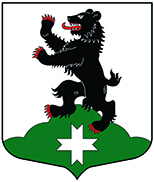 Муниципальное образование“Бугровское сельское поселение”Всеволожского муниципального района Ленинградской областиАДМИНИСТРАЦИЯПОСТАНОВЛЕНИЕМуниципальное образование“Бугровское сельское поселение”Всеволожского муниципального района Ленинградской областиАДМИНИСТРАЦИЯПОСТАНОВЛЕНИЕМуниципальное образование“Бугровское сельское поселение”Всеволожского муниципального района Ленинградской областиАДМИНИСТРАЦИЯПОСТАНОВЛЕНИЕ№ п.Бугры